            WARWICK TOWN COUNCIL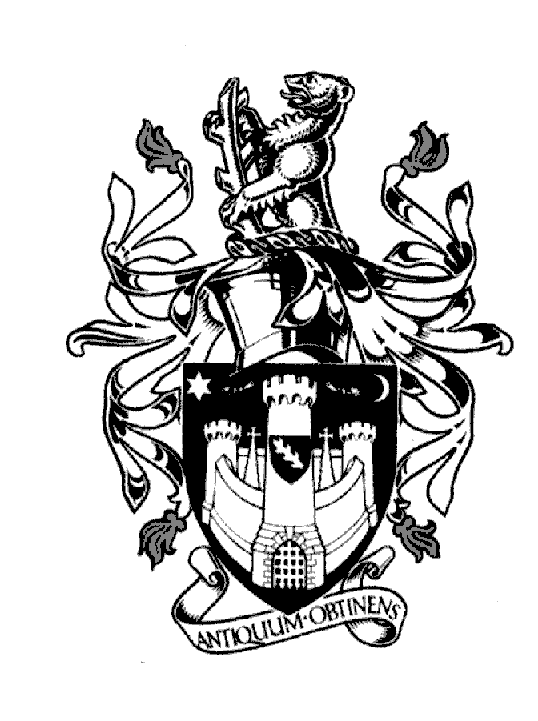 Court HouseJury StreetWARWICKCV34 4EWTel: 01926 411694      Jayne Topham        Town ClerkFULL COUNCIL MEETING    YOU ARE HEREBY SUMMONED to a Meeting of Warwick Town Council to be held in the Ballroom,     Court House, Jury Street, Warwick on THURSDAY 14th DECEMBER 2023 commencing at 6.30pm.   An Agenda is appended below:   The Court House							    	     Jayne Topham    Jury Street                                                                                                           Town Clerk   Warwick					AGENDA               Section A Council58.  Prayers - Rev J Hearn                 59.  Apologies:                 60.  Declarations of Interest:                        Members are reminded that they should declare the existence and nature of their                         personal interests at the commencement of the relevant item (or as soon as the                         interest becomes apparent).  If that interest is a prejudicial interest, the Member                         must withdraw from the room unless one of the exceptions applies.                61.  Mayors Announcements62.  Confirmation of minutes from the Full Council Meeting 26th October 2023  (Minutes attached)                63.  Reports to be received from District or County Councillors  (Reports attached)64.  Reports of Plans Committee  Planning Committee held on the 6th November & 7th December 2023  (Report attached)65. To receive and adopt the minutes of the following committee meetings. Allotments Committee held on the 27th November 2023 Community & Culture held on the 9th November 2023 Economic & Tourism held on the 16th November 2023 (Reports attached)               66.  Chris Elliott CEO Warwick District Council to give an update on Warwick - Presentation &                        Questions               67. To answer members’ questions            Section B General Purposes68.  Public Question Time69.  Plan Priorities – update Cllr D Skinner.              Jayne Topham              Town Clerk              7th December 23